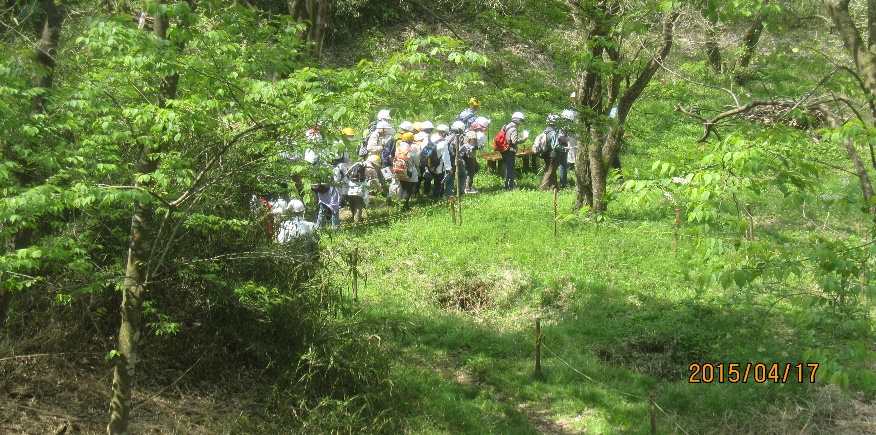 森の整備活動をしていて、スギの「非赤枯性溝腐病」のほかサクラの「てんぐ巣病」など、病んでいる樹木が多く見受けられます。落葉広葉樹の多い「ジャックの森」の場合、近年広がりが伝えられる「ナラ枯れ」なども懸念されるところです。大気汚染や地球温暖化が原因でしょうか。あるいは、土壌中の菌類の変化による影響なのでしょうか―。今回は、樹木医の先生のご指導で、こうした状況を改めて観察し、実態を正しく理解することにより、必要な対応につなげていきたいと考えます。■ 日　時 ： 平成28年11月5日（土）　9:20～14:30(小雨決行)■ 会　場 ： ジャックの森（市原市天羽田）　■ 集　合 ： 9:20現地（別添案内図参照）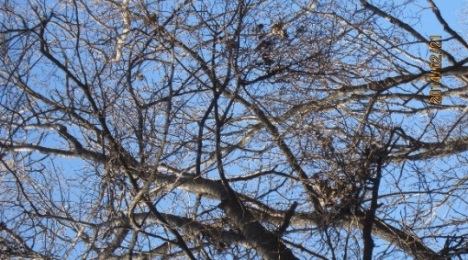 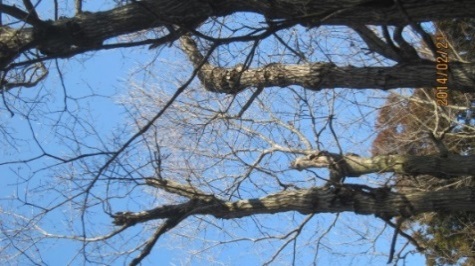 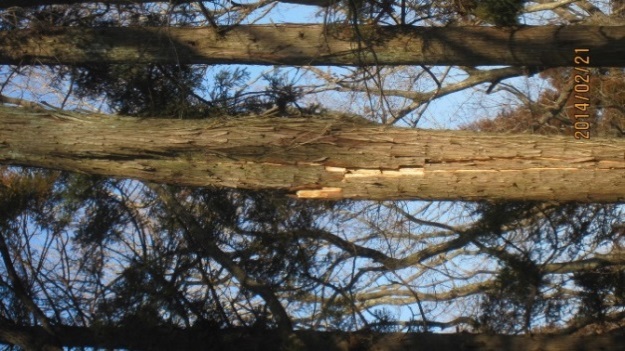 ■ 参加費 ： 無料■ 講　師 ： 松原 功 先生(樹木医)■ 所持品 ： 昼食、飲料水、嗜好品、常備薬■ 服　装 ： 長袖、長ズボン、帽子、雨具、 　 スニーカー・長靴など■ 主　催 ： おとずれ山の会　■ 協　力 ： 市原市農林業振興課　　　　　　　　　スギ　　　　　　　　　サクラ　　　　　　　　コナラ　　　　  　　　　　　　　　　　　　　　　　　　　　概略日程 （天候等により変更されることがあります）9:30～ 受付・朝礼10:00～ 講座（・樹木の病虫害について概論・林内観察診断等）１２：00～ 昼食(主催者からトン汁、野点等の提供あり)1３：00～ 実習（・駆除実習・病枯木の伐倒作業など）14:00～ 終礼(情報交換)・解散＊このイベントは、森林・山村多面的機能発揮対策事業交付金を受けて運営されるものです。～～～～～～～参加申込書（先着20名）～～～～～～～～樹木医を囲んで森づくりを考える森の“健康診断”と自然観察ご連絡・お申込み先〒290-0255市原市光風台4-280　Tel&Fax 0436-36-3773 携帯090-4735-6504(高橋)E-mail kjtaka@kba.biglobe.ne.jp☂中止の時：前日１７時までに事務局からご連絡いたします。氏名年齢住所連絡先